Dear Adoptive Family,										 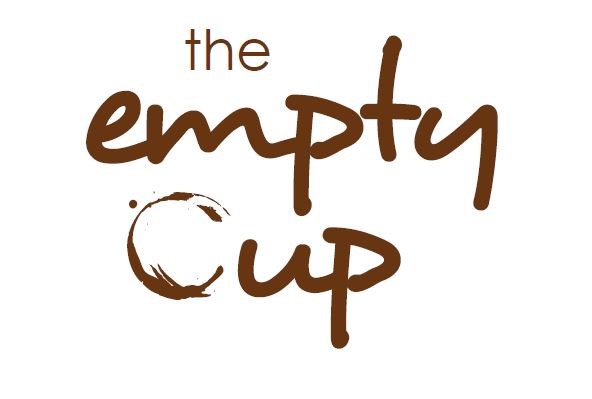 Thank you for contacting the Empty Cup Coffeehouse regarding our grant program for adoptive families.  The Empty Cup Coffeehouse opened its doors in February 2016, as a taxable non-profit coffeehouse. What does that mean? We pay our bills, keep our costs low (through monetary and tangible donations) and create adoption support with the rest. Grant applications are reviewed and decided upon by our Board of Directors. The awarded grants are determined by need and available funding.In order to become eligible for a grant, you must:	•	Be a resident in the state of Tennessee.	•	Have a current and completed home study prior to submitting a grant 		                           application. Grants will not be offered post placement.	•	Adoptions must be through a licensed 501(c)(3) agency.*additional information may/may not need to be submitted during the grant application process.PLEASE PRINT AND MAIL THE APPLICATION ALONG WITH ADDITIONAL REQUIRED INFORMATION TO:		The Empty Cup Coffeehouse 		9111 Executive Park Drive		Knoxville, Tennessee  37923Questions can be emailed to admin@theemptycup.org .Thank you,The Empty Cup Coffeehouse Board of Directors and StaffThe Empty Cup Coffeehouse					 Adoption Grant ApplicationName(s) ___________________________________________________________________	   ___________________________________________________________________Current Residence ___________________________________________________________(city/state/zip code) __________________________________________________________We have lived at this address for _______________ years ______________ months.** If less than a year, please list the address previous to the address listed above.______________________________________________________________________________________________________________________________________________________ We were residents of this address for _________ years _______________ months.Phone number(s)      ______________________ home   cell   work/ name________________		           ______________________ home   cell   work/ name________________Email _______________________________________________________________________					NAME					NAMESocial security #	  ___________________________        ___________________________Birthdate                         ___________________________        ___________________________Age                     	  ___________________________	    ___________________________Citizenship	              ___________________________	    ___________________________Occupation		  ___________________________	    ___________________________Education		  ___________________________ 	    ___________________________(schools/degrees)	  ___________________________ 	    ___________________________			  ___________________________ 	    ___________________________			  ___________________________ 	    ___________________________Martial Information	        *PLEASE PROVIDE A COPY OF MARRIAGE CERTIFICATE, IF APPLICABLE.Previous marriage(s)? ________________________	  _____________________________(number of years married; ended due to divorce? or death?)Do you currently have children (from current &/or previous marriage(s) &/or relationships)? (Please list names and ages.) __________________________________________________________________________________________________________________________________________________________________________________________________________________________________________OTHER PERSONS LIVING IN YOUR HOMEName				Sex			Birthdate		Relationship______________________________________________________________________________________________________________________________________________________________________________________________________________________________________________________________________________________________________________________________________________________________________________________________________Do you have documented infertility? ________________________________________________	*IF YES, PLEASE PROVIDE A LETTER FROM YOUR MEDICAL DOCTOR.Employment			NAME	 ______________________  	NAME _______________________Employer		____________________________     _____________________________Job Title		____________________________     _____________________________Date Employed            ____________________________      _____________________________Annual Salary               ____________________________      _____________________________Other Income		____________________________      _____________________________			____________________________      _____________________________Total Annual Income   ____________________________      ______________________________HousingDo you live in a (circle one):	House		Condo		Apartment 	Other ____________# of bedrooms_______________	Mortgage/rent: $________________________If you own your own home:Property value: $_____________	remaining on the mortgage: $______________Purchase date __________________Assets and Liabilities								Value			IndebtednessVehicle(s) (model, year) __________________________  $_______________     $ _____________			    __________________________ $ _______________   $ _____________			   __________________________  $ _______________    $ _____________Real Estate (excluding your home) _________________  $ _______________   $ _____________Investments (stocks & bonds) _____________________ $ _______________   $ _____________Savings account ________________________________ $ _______________   $ _____________Retirement plans (401k, etc.) _____________________  $ _______________   $ _____________Other ________________________________________  $ _______________   $ _____________Other debt ____________________________________ $ _______________   $ _____________     (Please list any other outstanding indebtedness, such as credit cards, personal loans, etc.)__________________________________________________________________________________________________________________________________________________________________________________________________________________________________________Average Combine Monthly Net Income					        $_____________Monthly Expenditures _____________________________________________ $_____________			_____________________________________________ $_____________			_____________________________________________ $_____________			_____________________________________________ $_____________			_____________________________________________ $_____________Insurance				Name _____________________  Name _____________________Health Insurance Company 	__________________________   __________________________Life Insurance Company	__________________________   __________________________Amount of Insurance		__________________________   __________________________Does your insurance cover pre-existing medical conditions?		_____ yes  ______ noReferences   (Each are requested to submit a letter of recommendation.)Name _________________________________________________________________________Address _______________________________________________________________________Phone Number ____________________________Email ________________________________Relationship ___________________________________________________________________Years known ___________________________________________________________________Name _________________________________________________________________________Address _______________________________________________________________________Phone Number ____________________________ Email ________________________________Relationship ___________________________________________________________________Years known ___________________________________________________________________YOUR ADOPTION PLANWhat led you to adoption?____________________________________________________________________________________________________________________________________________________________________________________________________________________________________________________________________________________________________________________________________________________What is your adoption plan? (who, what, where, when and how)____________________________________________________________________________________________________________________________________________________________________________________________________________________________________________________________________________________________________________________________________________________Financially, what steps have you taken to accomplish/complete your adoption plan?(Please include all personal savings, fundraisers, grants awarded, employer support, etc.)____________________________________________________________________________________________________________________________________________________________________________________________________________________________________________________________________________________________________________________________________________________Financially, what is needed to accomplish/complete your adoption plan? (amount and specific need)____________________________________________________________________________________________________________________________________________________________________________________________________________________________________________________________________________________________________________________________________________________Financially, what steps are you planning to accomplish/complete your adoption plans?(Please include future fundraising efforts, grants applied for, loans applied for, etc.)____________________________________________________________________________________________________________________________________________________________________________________________________________________________________________________________________________________________________________________________________________________ADDITIONAL DOCUMENTS NEEDED:_____ Copy of current/updated Homestudy_____ Copy of Marriage Certificate (if applicable)_____ Letter from medical doctor documenting medical infertility (if applicable)_____ Copy of last year's tax return_____ Recent photo (s) of yourselves_____ Recent photo(s) of your home_____ Letters of recommendations from EACH of your referencesSTATEMENT AND SIGNATURE"We/I hearby certify by signing below that the information included in this application is true and accurate to the best of our/my knowledge, and is subject to verification."Signature _____________________________________________Date ____________________Printed Name__________________________________________________________________Signature _____________________________________________Date ____________________Printed Name__________________________________________________________________Please mail this completed application (along with the additional documentation) via the postal service to:The Empty Cup Coffeehouse9111 Executive Park Drive Knoxville, Tennessee  37923We do NOT accept applications via email. They must be mailed.Applications and additional documentation need to be mailed and received together or the application will be considered incomplete.You will be notified (via e-mail) when your application has been received. Applications are reviewed and grants awarded by our Board of Directors, as funding becomes available.Any clarifying questions may be e-mailed to admin@theemptycup.org with the words "APPLICATION QUESTION/(your family name inserted here)" in the subject line.Thank you,The Board of Directors and Staff of The Empty Cup Coffeehouse